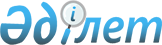 О структуре Министерства науки - Академии наук Республики Казахстан
					
			Утративший силу
			
			
		
					Постановление Правительства Республики Казахстан от 22 апреля 1997 г. N 632. Утратило силу - постановлением Правительства РК от 4 декабря 1997 г. N 1698 ~P971698



          Правительство Республики Казахстан постановляет:




          1. Утвердить структуру Министерства науки - Академии наук
Республики Казахстан согласно приложению, а также численный состав
коллегии - 17 человек.




          2. Признать утратившими силу:




          постановление Правительства Республики Казахстан от 27 декабря
1996 г. N 1651  
 P961651_ 
  "О структуре центрального аппарата
Государственного аттестационного комитета Республики Казахстан";




          постановление Правительства Республики Казахстан от 27 декабря
1996 г. N 1663  
 P961663_ 
  "О структуре центрального аппарата
Министерства науки - Академии наук Республики Казахстан".





     Премьер-Министр
   Республики Казахстан

                                        Приложение



                               к постановлению Правительства
                                   Республики Казахстан
                                 от 22 апреля 1997 г. N 632











                                                          Структура




                 Министерства науки - Академии наук
                        Республики Казахстан


     Департамент государственных научно-технических программ и
     их ресурсного обеспечения

     Департамент нормативно-правового обеспечения и
     международного научно-технического сотрудничества

     Департамент государственной научно-технической экспертизы
     и информационной инфраструктуры

     Отдел кадров и спецработы

     Отдел бухгалтерского учета и отчетности

     Производственно-административное управление

     Департамент аттестации научных кадров (на правах
     юридического лица)

     Национальное аэрокосмическое агентство (на правах
     юридического лица)

     Агентство по атомной энергии (на правах юридического лица)
      
      


					© 2012. РГП на ПХВ «Институт законодательства и правовой информации Республики Казахстан» Министерства юстиции Республики Казахстан
				